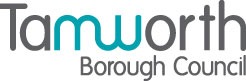 ACCIDENTS  SHOULD BE NOTIFIED USING THIS FORM* * * * * *  W I T H I N   72   H O U R S * * * * * *TOWN POLICE CLAUSES ACT, 1847 AND 1889LOCAL GOVERNMENT (MISCELLANEOUS PROVISIONS) ACT 1976ACCIDENT REPORTName of Proprietor  		Address of Proprietor  		Name of Driver at time of Accident  	Drivers Badge Number  	  Expiry Date 	 Vehicle Registration Number 	Hackney Carriage Plate Number  / Private Hire Plate Number 	Details of Accident Date 	Time  	Place 	 	Brief Description of Accident  	Number of Passengers in Vehicle  	Injuries Sustained  	Were Police Informed?   YES/NO      If YES, state: Date  	Time 	  Station 	 Extent of Damage to Vehicle  	Signed	Date	This form when completed should be returned to:Taxi LicensingTamworth Borough CouncilMarmion House, Lichfield Street, Tamworth, Staffordshire, B79 7BZTel:  01827 709709, Email:  taxi-licensing@tamworth.gov.ukFebruary 24FOR OFFICE USE ONLYVehicle Inspected by		Date		Is Vehicle Roadworthy		YES / NORepairs to be completed by		(date)Final Inspection by		Date		PASS / FAIL